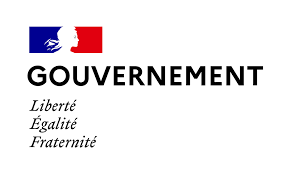 Paris, le 8 mars 2021NOTE AUX REDACTIONSDans le cadre de la Journée internationale des Droits des Femmes, Madame Sophie CLUZEL, Secrétaire d’Etat auprès du Premier ministre chargée des Personnes handicapées, consacrera l’intégralité de la journée du lundi 8 mars 2021 aux enjeux autour des femmes en situation de handicap.DEROULÉ :Accès au droit 09h00 : Association Droit Pluriel autour des actions mises en œuvre pour les femmes en situation de handicap en matière d'accès au droit (47 avenue Pasteur - 93100 Montreuil)Présentation des actions de Droit PlurielPrésentation d’« Adapter son comportement », court-métrage de sensibilisation à l’attention des professionnels de la justicePrésentation de la formation contre les violences faites aux femmes en situation de handicap à l’attention des gendarmes Présentation de la permanence juridique 100% accessible et démonstration du dispositifPrésentation des chroniques « Un jour, j’ai fait ma révolution », rendre visibles les femmes en situation de handicapAccompagnement et réinsertion  10h30 : Visite du Centre d'hébergement d'urgence "Inès Lyautey" réservé aux jeunes femmes et géré par la Croix Rouge françaiseue Didot, 75014 Paris, ouvert à la presse)Echange avec les personnes hébergées et des professionnels Table-ronde sur les violences faites aux femmes en situation de handicapavec des associations, la Direction Générale de la Cohésion Sociale (DGCS) et la Caisse nationale d’allocations familiales (CNAF).Femmes en situation de handicap et leviers institutionnels14h00 : Webinaire sur le thème « Pouvoir d’agir au féminin, quels leviers institutionnels ? », organisé par M. Richard Ferrand, Président de l'Assemblée nationale, avec la participation des députées mobilisées sur les droits des femmes, ainsi que des femmes en situation de handicap aux histoires de vie et parcours inspirants. (Visioconférence)Emploi et insertion 17h00 : Entreprise adaptée de l’Association pour l’insertion et la Réinsertion professionnelle et humaine des Handicapés (ANRH) avec Madame Brigitte KLINKERT, Ministre déléguée auprès de la ministre du Travail, de l’Emploi et de l’Insertion, chargée de l’Insertion.(17 impasse Truillot, 75011 Paris, ouvert à la presse)Visite de l’entrepriseEchanges avec les employés et les dirigeants ACCRÉDITATIONS PRESSESéquence Paris :pref-presse@paris.gouv.fr Séquence Montreuilpref-communication@seine-saint-denis.gouv.fr CONTACTS PRESSE : Secrétariat d’Etat chargé des Personnes handicapées :seph.communication@pm.gouv.frEn raison des mesures sanitaires les places seront limitéesLes mesures barrières et notamment la distanciation physique seront strictement respectées. Le port du masque sera obligatoire pour l'ensemble des participants, 
en intérieur et en extérieur.